CALIFORNIA | LOCALBuilder Charged With Violating Campaign Rules : Contributions: A state panel alleges Geoff Palmer hid the fact that he was a true source of donations to fight Santa Clarita cityhood and back an L.A. councilwoman.October 26, 1991 | RICHARD LEE COLVIN, TIMES STAFF WRITERCALIFORNIA | LOCALBuilder's Vision DividesJune 7, 2003 | Julie Tamaki, Times Staff WriterTo many in downtown L.A.'s business and real estate circles, Geoff Palmer is the urban trailblazer who helped inspire an upscale housing boom in the city's long-neglected core. To advocates for low-income housing, however, Palmer, president of the Brentwood-based firm G.H. Palmer Associates, is the developer who fights tooth and nail to keep the poor from settling in his elegant, suburban-style developments. "Why should one developer be responsible for all of society's ills?" he once asked.CALIFORNIA | LOCALBoard Backs Sanction Against BuilderNovember 19, 2003 | From a Times Staff WriterThe Los Angeles Board of Building and Safety Commissioners voted Tuesday to support a sanction imposed on a builder who demolished the last 19th century home on Bunker Hill without a permit. In response to the April leveling of the Giese house by G.H. Palmer Associates, city officials invoked the so-called scorched-earth ordinance to halt for five years construction on the site at West Cesar Chavez Avenue and Figueroa Street.ENTERTAINMENTAuthors on the menuSeptember 21, 2003 | Ann Conway, Times Staff WriterCelebrating 50 chances to dine with a favorite author in a private setting, community activist Dody Booth threw open the doors of her French Regency home in Bel-Air to kick off the Los Angeles Public Library's Literary Odyssey Dinners. Featured on the benefit menu at various L.A. venues Nov. 3: dinner with Michael Crichton ("Prey") at the art-filled townhouse of philanthropist Wallis Annenberg; with A.REAL ESTATEValencia Village Apartments Open for Weekend InspectionJuly 14, 1985Model apartments at Valencia Village, Newhall's new 384-unit apartment complex, will open this weekend for inspection by prospective renters. Move-ins are scheduled for early August. The project at 23700 San Fernando Road consists of a cluster of 51 buildings on 90 acres, developed by Geoff Palmer, president of G. H. Palmer Associates. It features two swimming pools and spa, a children's area, barbecue and picnic facilities and private patios and balconies.BUSINESSDeveloper Palmer to Bring Suburbia to Downtown L.A.February 1, 2000 | JESUS SANCHEZ, TIMES STAFF WRITERBuilding a $100-million apartment complex on the tattered fringe of downtown Los Angeles seems like a risky bet. Demand for market-rate housing in the area has been notoriously shallow for years. But apartment builder Geoff Palmer--who is known as a cautious and methodical developer--is not the gambling type.CALIFORNIA | LOCALBuilder Charged With Violating Campaign Rules : Contributions: A state panel alleges Geoff Palmer hid the fact that he was a true source of donations to fight Santa Clarita cityhood and back an L.A. councilwoman.October 26, 1991 | RICHARD LEE COLVIN, TIMES STAFF WRITERState officials Friday charged a real estate developer, who has been involved in controversial housing projects in Santa Clarita and Woodland Hills, with 15 counts of illegally laundering campaign contributions. The state Fair Political Practices Commission said that Geoff Palmer and his Los Angeles development firm, G.H. Palmer Associates, had violated rules that require that the true source of campaign donations be identified on state-required reports.CALIFORNIA | LOCALFirm to Pay Fines for Laundering of Campaign Funds : Settlement: The development company is penalized $30,000 by a state panel for actions involving 1987 council and cityhood elections.January 7, 1992 | JACK CHEEVERS, TIMES STAFF WRITERA Brentwood-based development firm has agreed to pay $30,000 in fines for illegally laundering campaign contributions in 1987 to a Los Angeles city councilwoman and a group that opposed cityhood for Santa Clarita, state investigators said Monday. G. H. Palmer Associates agreed to the fines after an investigation by the state Fair Political Practices Commission found that the company had committed 15 violations of the California Political Reform Act, the commission reported.Builder Given 5-Year PenaltyAugust 29, 2003 | Julie Tamaki, Times Staff WriterA Brentwood-based developer who demolished the last 19th century home on Bunker Hill without a permit will be barred from building on the site for five years, according to Los Angeles city officials. David Keim, the chief code enforcement officer at the city's Department of Building and Safety, said he believed that it was the first time his agency had invoked the so-called scorched-earth ordinance to halt construction on the site of an illegally demolished structure.L.A. files $20-million lawsuit against Da Vinci Apartments developer over huge downtown fireThe Los Angeles city attorney has filed a $20-million lawsuit against the developer of the downtown Da Vinci Apartments project, claiming its negligence was responsible for the damage caused by a massive 2014 fire at the project construction site.The Dec. 8 fire destroyed the 75,000-square foot, seven-story complex alongside the 110 Freeway.The blaze forced the closure of the freeway and the intense heat cracked at least 160 windows at the headquarters of the Los Angeles Department of Water and Power.Amy Poehler And Geoff Palmer Are Among Beverly Hills' Top Water WastersBY JULIET BENNETT RYLAH IN NEWS ON MAR 14, 2016 11:45 AMDeveloper Geoff Palmer’s household used more than 12,000 gallons of water a day during a two-month period. Facing a penalty, Palmer appealed in January. (Brian van der Brug / Los Angeles Times)Downtown LA's New Mixed-Users Are Full of Empty Storefronts85commentsBY CURBED STAFF FEB 17, 2015, 1:36POn paper, they make sense: fairly dense, fairly cheap, fairly supplied with amenities. But without retail tenants actually moving in, it all falls apart—residents are still forced to travel (presumably by car) to meet their needs, streets remain unactivated, workarounds are built to keep residents off the street, and potential retailers are scared off for lack of business. It's the Geoff Palmer vicious circle; the retail spaces in his enormous fauxtalian fortresses are rarely occupied.Joseph SernaContact Reporter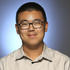 Matt StevensContact Reporter